ҠАРАР	   					           	РЕШЕНИЕОб отмене решения Совета №4/41 от 23 декабря 2015 года «Об утверждении   Дополнительного соглашения к Соглашению  с  Администрацией  муниципального района Шаранский  район Республики Башкортостан» В связи  с изменениями федерального законодательства, руководствуясь частью 3 статьи 14 Федерального закона №131-ФЗ от 6 октября 2003 года «Об общих принципах организации местного самоуправления в Российской Федерации», Совет сельского поселения  Мичуринский сельсовет муниципального района Шаранский район  Республики Башкортостан решил:Решения Совета №4/41 от 23 декабря 2015 года «Об утверждении   Дополнительного соглашения к Соглашению с  Администрацией  муниципального района Шаранский  район Республики Башкортостан» признать утратившим силу.Настоящее решение вступает в силу с момента подписания.   Настоящее решение опубликовать (разместить в сети общего доступа «Интернет» на сайте сельского поселения Мичуринский сельсовет муниципального района Шаранский район Республики Башкортостан и обнародовать на информационном стенде Администрации сельского поселения Мичуринский сельсовет муниципального района Шаранский район Республики Башкортостан. Глава сельского поселенияМичуринский  сельсовет	                                                     В.Н.Корочкинс.Мичуринск29.02.2016№ 5/56Башҡортостан РеспубликаһыШаран районымуниципаль районыныңМичурин ауыл Советыауыл  биләмәһе Советы452638, Мичурин ауылы,тел.(34769) 2-44-48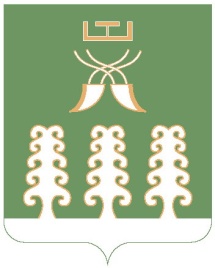 Республика Башкортостанмуниципальный районШаранский районСовет сельского поселенияМичуринский сельсовет452638, с.Мичуринск,тел.(34769) 2-44-48